BRAIN INJURY ASSESSMENT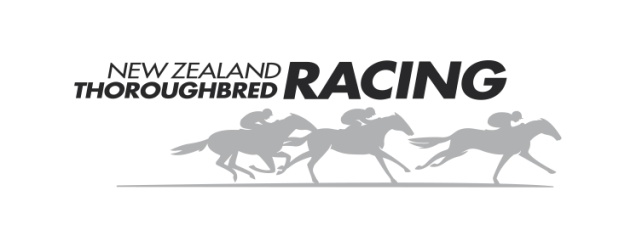 AMBULANCE STAFF OR COURSE DOCTOR TO COMPLETE THIS SECTION(Note: If an Ambulance staff member or Doctor is not available, this part of the form is to be filled out by the most qualified individual - employer, RIU Staff, NZTR Staff or Racing Club Staff)I have assessed this rider, and believe they should stop riding because of a possible brain injury. Before they resume riding, the rider will need to take a copy of this form to a doctor who will complete the assessment (below), followed by a psychometric assessment (administered by NZTR).    RIDER’S NAME:  __________________________________ DOB: ___________________ Date of injury: ________________________   Location the Injury took place: _______________________  AMBULANCE OFFICER:        Surname           /          number     COURSE DOCTOR:      Surname                   /        NZMC#                 (OR)    OTHER:        Name and Job descriptionRIDER CONSENT: Specific rider consent is not required for you to complete this section prior and forwarding it to NZTR, because as part of their annual re-licensing process, riders consent to allow their health information to be shared with NZTR.Notes: ________________________________________________________________________________________________________________________________________________________________________________________________________  Doctor Name: 				_______ 		                       Stamp:	Doctor Signature: 			_______   Date: ____________I would like to discuss with the NZTR Medical Advisor   YES  /  NOPlease send to NZTR via either:  Fax: 04 568 8866 OR Email:  katie.chapman@nzracing.co.nz